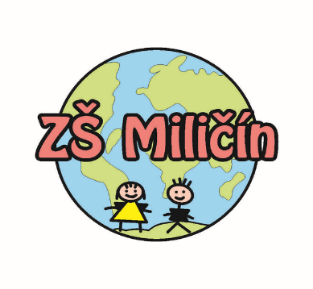 ŽÁDOST O PŘIJETÍ K ZÁKLADNÍMU VZDĚLÁVÁNÍ                					                                   do ZŠ a MŠ Miličín okres BenešovSprávní orgán:Účastník řízení (žadatel):Zákonné zástupce (dále jen rodiče) upozorňujeme, že na základě zákona č. 89/2012 Sb. občanský zákoník, ve znění pozdějších předpisů, mají rodiče právo zastupovat dítě při právních jednáních, ke kterým není právně způsobilé. Rodiče jsou povinní si vzájemně sdělit vše podstatné, co se týká dítěte a jeho zájmů. Při právním jednání vůči dítěti, které není způsobilé ve věci samostatně právně jednat, stačí k jednání jen jeden z rodičů jako zákonný zástupce dítěte, který bude jednat s třetí stranou (školou). Jedná-li jeden z rodičů v záležitosti dítěte sám vůči třetí osobě (škole), tak ta je v dobré víře, má se za to, že jedná se souhlasem druhého rodiče.Dávám svůj souhlas základní škole k tomu, aby v rámci přijímacího řízení zpracovávala a evidovala osobní údaje a osobní citlivé údaje mého dítěte ve smyslu všech ustanovení zákona č, 101/2000 Sb. o ochraně osobních údajů v platném znění a ve smyslu Evropského nařízení ke GDPR. Svůj souhlas poskytuji pro účely vedení dokumentace školy podle zákona č. 561/2004 Sb. školského zákona v platném znění, pro vedení nezbytné zdravotní dokumentace a psychologických vyšetření.Byl/a jsem poučen/a o právech podle zákona č. 101/2000 Sb. a podle Evropského nařízení ke GDPR.Byl/a jsem poučen/a o svých právech ve správním řízení, ve smyslu příslušných ustanovení zákona č. 500/2004 Sb., o správním řízení (správní řád) v platném znění, zejména o možnosti nahlížení do spisu.Byl(a) jsem poučen(a) o možnosti odkladu školní docházky. Zákonní zástupci prohlašují, že jednají ve shodě, a že údaje, které uvedli v přihlášce, jsou pravdivé.-----------------------------------------------------------------		---------------------------------------------------------------------------------datum a místo						podpis zákonného zástupceMiličínZpr.:Zpr.:Došlo:Spis. zn.:Spis. zn.:Počet listů:Počet příloh:Spis. zn.:Spis. zn.:Počet listů:Počet příloh:Skart. zn.a lhůta:S10Č.j.:Skart. zn.a lhůta:S10ZŠ a MŠ Miličín okres Benešov, Tyršovo náměstí 248, Miličín 257 86Mgr. Marcela Škramlíková, ředitelka školyJméno a příjmení dítěte: ……………………………………………………………………………………………………………………………Místo trvalého pobytu: ………………………………………………………………………………………………………………………………Zastoupený zákonným zástupcem: …………………………………………………………………………………………….……………..                                                                                                               (jméno a příjmení)Adresa pro doručování: (Vyplňte v případě, že je jiná od místa trvalého pobytu.)…………………………………………………………………………………………………………………………………………Datová schránka: …………………………………………………………...Kontaktní údaje, telefon, e-mail: ……………………………………………………………………………………………………………….Žádám o přijetí od: …………………………………………do………………………. ročníkuškolní rok: ………………………………………………………………